27 ноября 2023г.                                   № 75                                  п. Кировский«О внесении изменений и дополнений в Устав Кировского сельского муниципального образования Республики Калмыкия»В целях приведения Устава Кировского   сельского муниципального образования Республики Калмыкия в соответствие с федеральным и республиканским законодательством в соответствии  пунктом 1 части 10 статьи 35, статьей 44 Федерального закона от 6 октября . № 131–ФЗ «Об общих принципах организации местного самоуправления в Российской Федерации», руководствуясь пунктом 1 части 1 статьи 25 Устава Кировского  сельского муниципального образования Республики Калмыкия Собрание депутатов Кировского  сельского муниципального образования Республики КалмыкияРЕШИЛО:1. Внести в Устав Кировского  сельского муниципального образования Республики Калмыкия, утвержденный решением Собрания депутатов Кировского  сельского муниципального образования Республики Калмыкия  № 19 от 29.02.2016г.,  № 26 /б от 26.10.2016 г., № 38 от 10.04.2017г.,  № 49 от 05.12.2017г.,   № 55 от 02.04.2018г., № 63 от 16.11.2018г., № 71 от 08.04.2019г., № 80 от 31.10.2019г., № 15 от 09.02.2021г., № 39 от 29.03.2022г., № 66 от 05.06.2023г.   следующие изменения и дополнения:1) В пункте 10 части 1 статьи 9 слова «федеральными законами» заменить словами «Федеральным законом «Об общих принципах организации местного самоуправления в Российской Федерации».2) Часть 4 статьи 28 дополнить абзацем следующего содержания:«Глава муниципального образования освобождается от ответственности за несоблюдение ограничений и запретов, требований о предотвращении или об урегулировании конфликта интересов и неисполнение обязанностей, установленных Федеральным законом «Об общих принципах организации местного самоуправления в Российской Федерации» и другими Федеральными законами в целях противодействии коррупции, в случае, если несоблюдение таких ограничений признается следствием не зависящих от него обстоятельств в порядке, предусмотренным частями 3-6 статьи 13 Федерального закона от 25 декабря 2008 года №273-ФЗ «О противодействии коррупции ».».3) В части 5 статьи 32:а) дополнить абзацем 2 следующего содержания: «Депутат Собрания депутатов освобождается от ответственности за несоблюдение ограничений и запретов, требований о предотвращении или об урегулировании конфликта интересов и неисполнение обязанностей, установленных Федеральным законом «Об общих принципах организации местного самоуправления в Российской Федерации» и другими Федеральными законами в целях противодействии коррупции, в случае, если несоблюдение таких ограничений признается следствием не зависящих от него обстоятельств в порядке, предусмотренным частями 3-6 статьи 13 Федерального закона от 25 декабря 2008 года №273-ФЗ «О противодействии коррупции ».».б) абзацы 2,3 считать абзацами 3,4: 4) дополнить главой IX следующего содержания:«Глава IX Международные и внешнеэкономические связи органов местного самоуправления муниципального образованияСтатья 68. Полномочия органов местного самоуправления в сфере международных и внешнеэкономических связей1. Международные и внешнеэкономические связи осуществляются органами местного самоуправления муниципального образования в целях решения вопросов местного значения по согласованию с органами государственной власти Республики Калмыкия в порядке, установленном законом Республики Калмыкия.2. К полномочиям органов местного самоуправления муниципального образования в сфере международных и внешнеэкономических связей относятся:1) проведение встреч, консультаций и иных мероприятий в сфере международных и внешнеэкономических связей с представителями государственно-территориальных, административно- территориальных и муниципальных образований иностранных государств;2) заключение соглашений об осуществлении международных и внешнеэкономических связей органов местного самоуправления с органами местного самоуправления иностранных государств;3) участие в деятельности международных организаций в сфере межмуниципального сотрудничества в рамках полномочий органов, созданных специально для этой цели;4) участие в разработке и реализации проектов международных программ межмуниципального сотрудничества;5) иные полномочия в сфере международных и внешнеэкономических связей органов местного самоуправления в соответствии с международными договорами Российской Федерации, федеральными законами, иными нормативными правовыми актами Российской Федерации и законами Республики Калмыкия.Статья 69. Соглашения об осуществлении международных и внешнеэкономических связей органов местного самоуправления муниципального образования.1. В целях решения вопросов местного значения органы местного самоуправления муниципального образования заключают соглашения об осуществлении международных и внешнеэкономических связей с органами местного самоуправления иностранных государств по согласованию с Правительством Республики Калмыкия, в порядке, определяемом субъектом Российской Федерации.2. Регистрация органами государственной власти Республики Калмыкия соглашений об осуществлении международных и внешнеэкономических связей органов местного самоуправления муниципального образования осуществляется в порядке, определяемом законом Республики Калмыкия, и является обязательным условием вступления таких соглашений в силу.3. Подписанные соглашения об осуществлении международных и внешнеэкономических связей органов местного самоуправления муниципального образования подлежат опубликованию (обнародованию) в порядке, предусмотренном для опубликования (обнародования) муниципальных правовых актов.4. Глава муниципального образования ежегодно до 15 января информирует уполномоченный орган государственной власти Республики Калмыкия в установленном указанным органом порядке об осуществлении международных и внешнеэкономических связей органов местного самоуправления муниципального образования и о результатах осуществления таких связей в предыдущем году.5. Муниципальное образование формирует перечень соглашений об осуществлении международных и внешнеэкономических связей органов местного самоуправления муниципального образования в порядке, определенном Правительством Республики Калмыкия. В такой перечень включаются все соглашения об осуществлении международных и внешнеэкономических связей органов местного самоуправления муниципального образования, в том числе соглашения, утратившие силу.6. Глава муниципального образования ежегодно до 15 января направляет в уполномоченный орган государственной власти Республики Калмыкия перечень соглашений об осуществлении международных и внешнеэкономических связей органов местного самоуправления муниципального образования, включая в него соглашения, заключенные и утратившие силу в предыдущем году.».7. Главу IX считать соответственно главой X, статью 68 соответственно статьей 70.2. Главе Кировского сельского муниципального образования Республики Калмыкия (ахлачи) в порядке, установленном Федеральным законом от 21 июля 2005 года № 97-ФЗ «О государственной регистрации уставов муниципальных образований», представить настоящее решение на государственную регистрацию.3. Настоящее решение вступает в силу со дня его официального опубликования (или обнародования) за исключением пунктов 2,3 настоящего решения, которые вступают в силу с момента подписания настоящего решения.Заместитель Председателя Собрания депутатовКировского сельского муниципального образованияРеспублики Калмыкия:                                 __________________Капустин А.Г. Глава Кировского сельскогомуниципального образования  Республики Калмыкия ( ахлачи):                ________________ Бамбунева Ю.Н.РЕШЕНИЕСОБРАНИЯ ДЕПУТАТОВКИРОВСКОГО   СЕЛЬСКОГО МУНИЦИПАЛЬНОГО ОБРАЗОВАНИЯРЕСПУБЛИКИ КАЛМЫКИЯ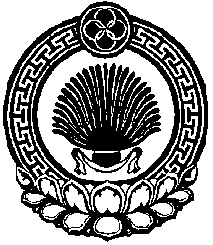 ХАЛЬМГ ТАНhЧИНКИРОВСК СЕЛАНЭМУНИЦИПАЛЬН БУРДЭЦИНДЕПУТАТНРИН ХУРГ